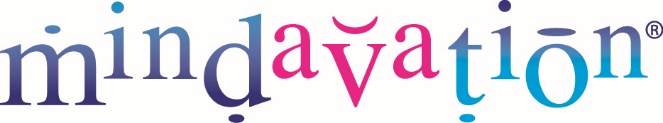 Project Charter For Project<project name here>Final as of <Date>Author: <NAME>Document Location  <specify where document is located physically>ApprovalsThis document requires the following approvals.  Signed approval forms are filed <specify where>.DistributionThis document has been distributed to:Project Description A high level description of the project goes here.Project ScopeA description of the project scope goes here – include what is in and out of scope.Project Manager ResponsibilitiesProject manager responsibilities specific to this project and corporate “standard” project manager responsibilities should go here.  Examples are belowProject Manager AuthorityKnown assumptions, risks or constraintsIf project is mandated by a regulatory agency, if it must be completed by a specific date (and why), etc.Business purpose, justification and estimated benefits for the projectName TitleProject ManagerProject SponsorName TitleManage and track project tasks, hours, and schedule via the corporate standard project scheduling toolProcure internal and external resourcesReport monthly to senior managementReport triple constraint variances of 5% or greater to management immediatelyFollow corporate project management standards and guidelinesMaintain a project control book electronically of all project related documentationMaintain a risk management plan	Maintain a communication planCan approve change control records valued at 500 hours or less and $50,000 or less if the schedule is impacted by 5% or lessWeekly access to the project sponsorHas the authority to approve the selected vendor via the RFP processPM has the authority to negotiate and acquire internal resources from the resource managers for project staffing needsHas weekly access to project financial data held in the corporate general ledger systemAccess frequent (daily in some cases) to key stakeholders such as business managers, end users, union management, functional managers and procurement personnel.Has the authority to direct the project stakeholders.	Can work with procurement to acquire labour, products/parts, services and equipment per the approved procurement plan.